_________________________________________________________________________________TOWN OF HOPEDALEPlanning BoardTOWN HALL78 HOPEDALE STREETHOPEDALE, MA 01747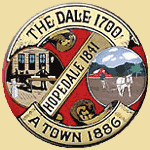 Hopedale Planning BoardMeeting MinutesVia Zoom Video ConferenceNovember 2, 2022Recorded meeting can be found on the Town of Hopedale website under meeting videos.The Chairman opened the meeting at 7:00 pm.					
Members that were present:		Stephen Chaplin, Chair					Michael Costanza					Christopher Chase					Kaplan Hasanoglu					Jimmy KhokharTown Administrator:			Diana Schindler	CMRPC:				Jane Wyrick			 Planning Board Secretary:		Mary ArcudiGuests:	Becca Solomon, Chris Leduc, Gentile Family, Scott Savage, Stephanie Thomas, Tim Watson, Rob Callahan, Rob Fahey, Lou Arcudi, Elizabeth Callahan, Joyce Lovewell, Denise Linder, Jim Abbruzzese, Nicole Small, Melani GallanteContinuation Hearing on Proposed Subdivision at Overdale ParkwayApplication for review submitted by Black Brook Realty Corporation, Ricardo Lima, and the Hopedale Select Board, for approval of a Definitive Subdivision Plan for a 10-lot residential subdivision at Overdale Parkway.  Application was originally submitted on February 11, 2022.Stephen Chaplin reported both applicants taken the position amount of time past and present date, constructively approved their plans – taken that position legally.  Town counsel looking into, not able to discuss this at this meeting.  Propose, continue the hearing to another date, full insight of counsel, what decisions board needs to make.Applicants are not present and counsel recommended they not attend.  Mike – when will discussions continue, like to make board decision one way or another.  Kaplan – take as much as time as we need.  Thoroughly goig through the information and data.  SubdivisionTechnicality is within the subdivision bylaw – language, continued hearings need to be in writing, memorialized in writing.  Not within site plan reviews.  Jimmy – what are legal options?  Continue so legal counsel can advise the board next steps and options.Continue to November 9, Kaplan motion to Nov 9, Jimmy K second.  Chris asked why next week, all in favor.Kaplan Hasanoglu made a motion to approve the meeting minutes October 19, 2022, seconded by Jimmy Khokhar. All were in favor.Came up within 48 hours before the meetingUpdate from Master Plan from Kaplan Jimmy Abbruzzese – 2 year’s worth of effort in creating Master Plan – sending the draftAsking the board for the final review. Taken feedback from town residents and boards. Executive review highlights of the plan with interactive maps. Goals and recommendations.  Select Board to create another committee to oversee the implementation of this plan.  Kaplan suggests timeline? – Attack it piece meal, chapters at a time.   Chris – master plan, guideline for the town, we don’t own the land, Jim A – review and adoption of the plan.  Stephen – twice a month, 1-2 hours long only.  More, shorter meetings. December 7th, Kaplan – decide public comment – send in suggestions, Stephen – watch and chime in, but product of public comment, product of years of work, not a forum of full public hearing. No chat feature.Motion to adjourn -  Mike, Chase seconded 8 pm.Next Wednesday.Respectfully submitted,Mary ArcudiPlanning Board Secretary